S1 Fig.  The normalized ln(OD) values for the data. Early Lyme samples are in red, healthy samples in black and non-Lyme disease samples in gray. 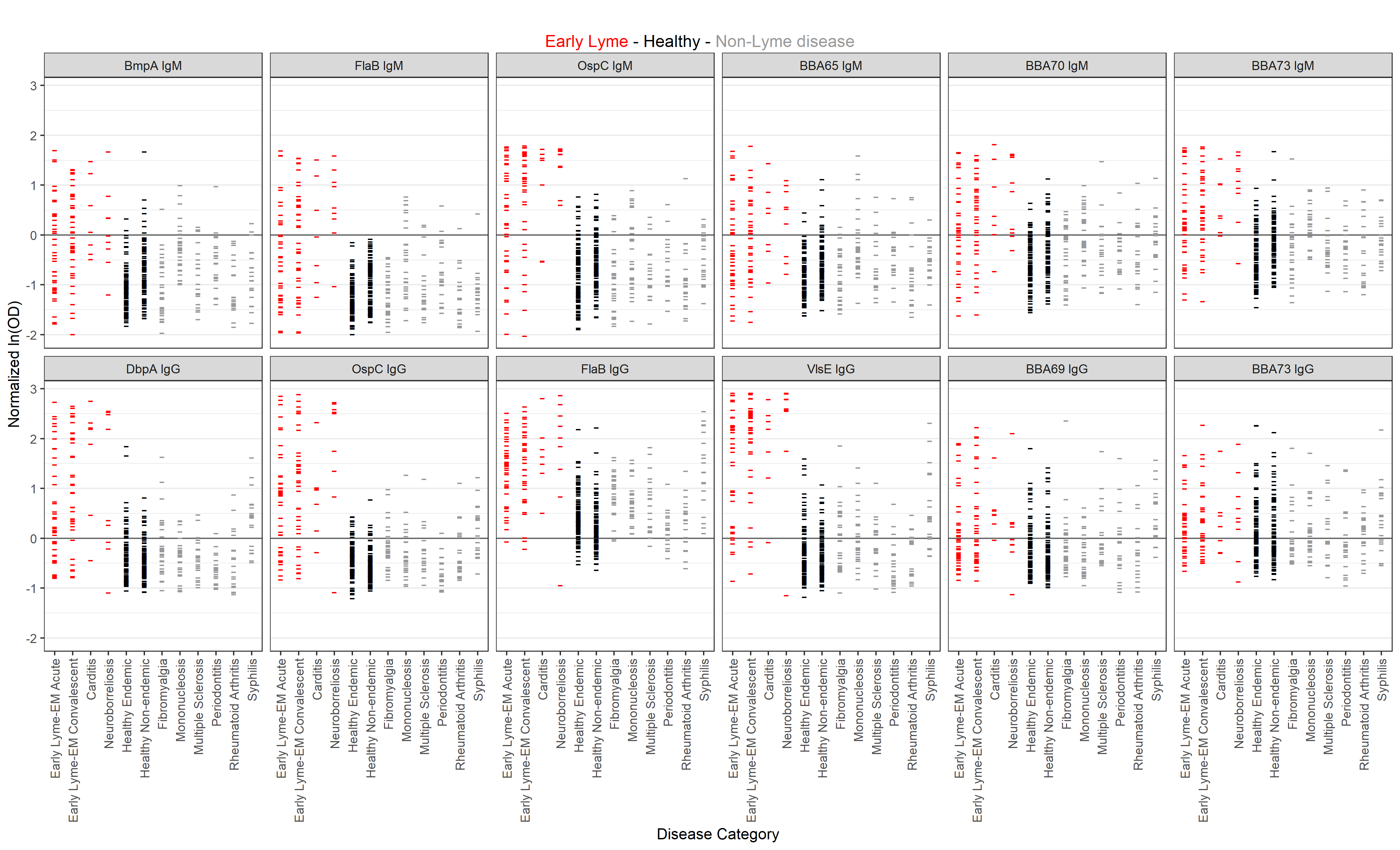 